Year 1 Home Learning Menu – Week 13Have a go at as many of the activities as you can. There are 3 Maths and 3 English lessons for you to complete which you will find more details of in the Maths and English Support Packs. You will need to work through the lessons in order. Have a look at the suggested timetable to help you. There are also 3 topic based activities for you to complete which link to the learning you would have completed at school this term.Maths task 1Recap AdditionThe first lesson this week is recapping some basic addition using pictures to help us.Maths task 2Addition with a number lineLesson 2 we re-visit our number lines and do our ‘bunny hops’ to find the answer.Maths task 3Number bond to 20 with a number line Lesson 3 we use the skills from lesson 1 and 2 to solve some number bond to 20 problems using a number line to help us!English task 1Read through the PowerPoint on how to stay safe in the sun.In your Literacy Support Pack, look at the picture of the children playing in the sun. Add labels to explain how the children are being safe in the sun. English task 2 Re-Read the PowerPoint on how to stay safe in the sun. Create a poster to let others know how to be safe. Maybe you could display it in a window of your home? Included in your Literacy Support Pack is a Poster Format you may want to use.English task 3Read the sun safety sentences in your Literacy Support Pack and fill in the missing gaps. Then imagine you are going to the beach, inside the beach bag draw and label what you would take with you.Topic task 1D.TCan you paint/colour your junk model dinosaur from the previous week?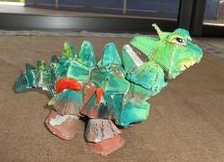 Topic task 2MusicClick on the link below and have a go at singing one of our school songs, ‘This Little Light of Mine’https://www.youtube.com/watch?v=QCN893hzueQTopic task 3ScienceCan you look through your family photos and put together a page of seasons? Finding pictures from Autumn, Winter, Spring and Summer?You could also write a sentence telling us about the weather in each photo and what you remember about that day.Extension tasks:Maths – Addition by numbers, Elmer is incredibly sad that all his colours have vanished, can you restore his colours?English – Play the sun, sea and beach safety game. Topic – Can you perform ‘This Little Light of Mine’ to someone else, maybe you could add some actions whilst singing?Extension tasks:Maths – Addition by numbers, Elmer is incredibly sad that all his colours have vanished, can you restore his colours?English – Play the sun, sea and beach safety game. Topic – Can you perform ‘This Little Light of Mine’ to someone else, maybe you could add some actions whilst singing?Extension tasks:Maths – Addition by numbers, Elmer is incredibly sad that all his colours have vanished, can you restore his colours?English – Play the sun, sea and beach safety game. Topic – Can you perform ‘This Little Light of Mine’ to someone else, maybe you could add some actions whilst singing?